COURSE OUTLINE 2021-2022 INSTRUMENTAL MUSIC PROGRAMDirector: Mr. Graeme McFarlanehttp://gmcfarlane.weebly.com/	I look forward to growing with you this year as we rebuild our musical community!  We will strive for musical excellence through the development of skills, knowledge and expression while learning to enjoy the experience!  

General Information:
All students will receive 3 periods of band per week.  During these periods each student is responsible for the following materials:
1.      Instrument
 
2.      Instrument supplies (3 reeds or cork grease or valve oil or slide grease)

3.      Music and binder

4.      Method book

5.      Pencil

Practice Routine:
Students are responsible for returning their Practice Record with a minimum of 75 minutes practiced, signed by a parent or guardian and turned in EVERY TUESDAY. All students will be expected to establish a regular practice routine to learn:
a.     Scales

b.     Exercises from Method Book

c.     Music for performances

A practice sheet will be provided the first week of school with further details. Additional sheets may be printed directly from the LCS school webpage>Mr. McFarlane from: http://gmcfarlane.weebly.com/. 
Concert Dress is required for public performances. Top: Grade 6 & 7 white long sleeve dress shirt or blouse.Gr.8 LCS band shirtsBottoms: Black pants or a long black skirt, black socks/nylons, and dark shoes.  *Jeans or yoga pants are not permitted unless special permission given by the director.Grading Procedures
Practical:									15%
At home practice (practice sheets – minimum 75 minutes every week)             
                                                                                                                                                        
Instrumental Tests*, written tests and assignments   70%  
Responsibility:								15%
Punctuality – marks deducted for tardiness                                             Being Prepared - supplies          
Attendance at concerts and extra/regular rehearsals    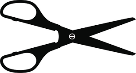 
*Instrumental Tests are evaluated on the following:
Posture
Rhythmic Accuracy
Note Accuracy
Tone Quality(air control, focus, embouchure consistency, warm resonance)
Articulation(attacks, releases, slurs, and style)
Expression(tempo, dynamics, tone colour)
PARENTS, GUARDIANS:	Please read it carefully and sign below to indicate that you are aware of the information provided.  Students are to hand in this outline with a signature as their first assignment or email me that you have read it.  The assignment will be marked as “Complete”.  Should you have any questions please feel free to call me at the school (403) 320-0677 or email me at Graeme.mcfarlane@lethsd.ab.ca.Parent’s Signature:	 __________________________________________________Date:			 __________________________________________________Please indicate if you are willing to be part of a band parent volunteer list. Thank you!         Yes, I am interested in helping volunteer my time for the band program!   Name:			______________________________________________Phone Number:		______________________________________________Email Address:		______________________________________________